Esta Política de Privacidade indica como os seus dados pessoais são tratados em razão do uso do nosso site. Ao navegar em nosso site, você concorda conosco e nos autoriza a tratar os seus dados pessoais da forma aqui descrita para que possamos lhe atender da melhor forma possível. Dividimos esta Política respondendo às seguintes perguntas:Quais dados pessoais utilizamos?Há o tratamento de dados pessoais sensíveis?Para qual finalidade tratamos os dados pessoais?Com quem compartilhamos os dados pessoais?Poderá haver a transferência internacional dos dados pessoais?Como mantemos os dados pessoais seguros?Quando conservamos os dados pessoais?Quais os seus direitos?Como falar com o Cartório sobre Privacidade?E os cookies?E se este Aviso for alterado?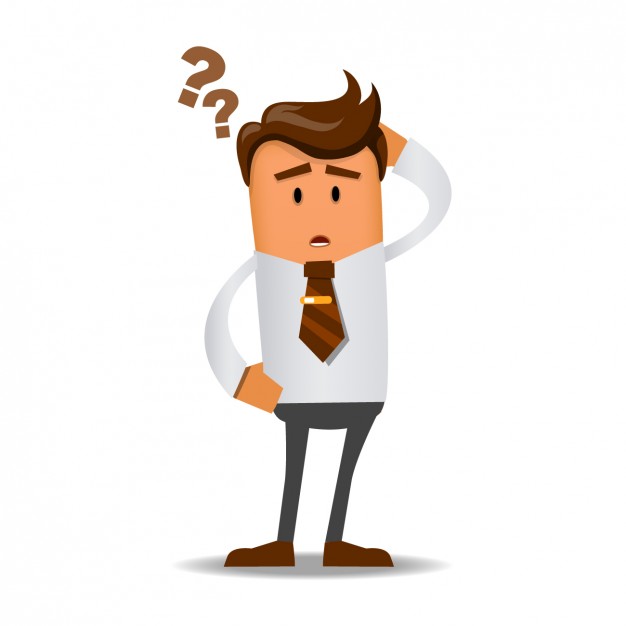 AVISO DE PRIVACIDADE DO WEBSITE DO CARTÓRIO TRIGINELLI O TABELIONATO TRIGINELLI – 3º Ofício de Notas de Belo Horizonte, com sede na Avenida Augusto de Lima, 385, Centro, CEP: 30190-000, Belo Horizonte/MG, entende como extremamente relevantes os registros eletrônicos e os dados pessoais deixados por você (“Titular”) na utilização do site do Cartório Triginelli, servindo a presente Política de Privacidade para regular, de forma simples, transparente e objetiva, quais dados pessoais serão obtidos, assim como quando e de qual forma eles poderão ser utilizados.Esta Política se aplica ao tratamento de dados realizado quando da navegação de nosso site, sendo o TABELIONATO TRIGINELLI, aqui descrito como CARTÓRIO TRIGINELLI considerado Controlador dos dados pessoais.A finalidade e forma de tratamento de seus dados pessoais e se aplica aos clientes do CARTÓRIO TRIGINELLI e público em geral, englobando a forma com que tratamos os dados pessoais desses titulares. DEFINIÇÕESPara que a leitura desta Política seja facilitada, disponibilizamos abaixo uma tabela com os termos e definições utilizados por nós para que você possa consultar caso surjam dúvidas.QUAIS DADOS PESSOAIS UTILIZAMOS?O CARTÓRIO TRIGINELLI coletará as informações inseridas ativamente por você no momento em que preenche o formulário no site para entrar em contato conosco e, ainda, informações coletadas automaticamente quando da navegação em nosso site, como, por exemplo, IP com data e hora da conexão.Há, assim, o tratamento de dois tipos de dados pessoais: (a) aqueles fornecidos por você; e (b) aqueles coletados automaticamente..(a) Dados pessoais fornecidos por você: [neste campo devem ser preenchidos os dados pessoais que são coletados na aba “contato – fale conosco”. Não conseguimos devido ao fato de a página estar desconfigurada].(b) Dados coletados automaticamente:  características do dispositivo de acesso, do navegador, IP (com data e hora), origem do IP, informações sobre cliques, dentre outras. HÁ O TRATAMENTO DE DADOS PESSOAIS SENSÍVEIS?O CARTÓRIO TRIGINELLI não coleta em seu site dados pessoais sensíveis, ou seja, não há o tratamento dos dados em questão considerados sensíveis pela Lei nº 13.709/2018.PARA QUAL FINALIDADE TRATAMOS OS DADOS PESSOAIS?O tratamento dos dados pessoais tem como finalidade predominante a prestação, ampliação e o melhoramento do site. Além disso, poderemos entrar em contato com você caso tenha preenchido o formulário para nos contatar. O CARTÓRIO TRIGINELLI, em alguns casos, também pode tratar seus dados pessoais quando necessários para o cumprimento de obrigação legal..Além disso, o CARTÓRIO TRIGINELLI também poderá tratar seus dados pessoais com base em seu interesse legítimo, sempre no limite do quanto é esperado por você, e nunca em prejuízo aos seus interesses, direitos e liberdades fundamentais.COM QUEM COMPARTILHAMOS OS DADOS PESSOAIS?O CARTÓRIO TRIGINELLI poderá compartilhar os seus dados pessoais com: Empresas parceiras e fornecedores, na prestação de serviços voltados a você.Com autoridades, entidades governamentais ou outros terceiros, para a proteção dos interesses do CARTÓRIO TRIGINELLI em qualquer tipo de conflito, incluindo ações judiciais e processos administrativos.No caso de transações e alterações societárias envolvendo o CARTÓRIO TRIGINELLI, hipótese em que a transferência das informações será necessária para a continuidade dos serviços.Mediante ordem judicial ou pelo requerimento de autoridades administrativas que detenham competência legal para a sua requisição.Quando houver a necessidade de compartilhar seus dados pessoais, limitaremos ao mínimo necessário, bem como não permitiremos que nossos provedores de serviço utilizem tais dados para fins diversos do contratado, e garantiremos que esses terceiros realizem o tratamento em consonância com o quanto disposto na LGPD.PODERÁ HAVER A TRANSFERÊNCIA INTERNACIONAL DE DADOS PESSOAIS? Via de regra, o CARTÓRIO TRIGINELLI não compartilha seus dados pessoais internacionalmente. Caso isso ocorra, o CARTÓRIO TRIGINELLI adotará as salvaguardas necessárias que protejam os seus dados pessoais e, sempre que possível, utilizaremos mecanismo de transferência internacional de dados exigidos pelas normas aplicáveis de proteção de dados. Poderá acontecer de os dados pessoais serem armazenados em nuvem em servidores fora do país. Nesses casos, será avaliado o nível de adequação da empresa com as leis gerais de proteção de dados em seu respectivo país. COMO MANTEMOS OS DADOS PESSOAIS SEGUROS?O CARTÓRIO TRIGINELLI utiliza os meios razoáveis de mercado e legalmente requeridos para preservar a privacidade e proteger os dados pessoais que coleta.Como forma de garantir a segurança e confidencialidade de seus dados pessoais, limitamos o seu acesso somente àqueles que realmente precisam conhecê-los para desempenho de suas funções.Além dos esforços técnicos, o CARTÓRIO TRIGINELLI também adota medidas institucionais visando a proteção de dados pessoais, de modo que mantém uma estrutura e um programa de governança em privacidade aplicado às suas atividades, constantemente atualizados.Embora adote os melhores esforços no sentido de preservar a sua privacidade e proteger seus dados pessoais, nenhuma transmissão de informações é totalmente segura, de modo que o CARTÓRIO TRIGINELLI não pode garantir integralmente que todos os dados que recebe ou envia não sejam alvo de acessos não autorizados perpetrados por meio de métodos desenvolvidos para obter informações de forma indevida. Por esse motivo, nós incentivamos você a tomar as medidas apropriadas para se proteger, como, por exemplo, mantendo confidenciais todos os nomes de Titular e senhas, sendo certo que tais informações são pessoais, intransferíveis e de exclusiva responsabilidade sua.QUANDO CONSERVAMOS OS DADOS PESSOAIS? Visando proteger a sua privacidade, os dados pessoais tratados pelo CARTÓRIO TRIGINELLI serão automaticamente eliminados quando deixarem de ser úteis para os fins para os quais foram coletados, ou quando você solicitar sua eliminação, exceto se a sua manutenção for expressamente autorizada por lei ou regulação aplicável.Contudo, as informações poderão ser conservadas para o cumprimento de obrigação legal ou regulatória, transferência a terceiro – desde que respeitados os requisitos de tratamento de dados – e uso exclusivo do CARTÓRIO TRIGINELLI, inclusive para o exercício de seus direitos em processos judiciais ou administrativos.QUAIS OS SEUS DIREITOS?Em cumprimento à regulamentação aplicável, no que diz respeito ao tratamento de dados pessoais, o CARTÓRIO TRIGINELLI respeita e garante a você a possibilidade de apresentação de solicitações baseadas nos seguintes direitos:•	Direito de confirmação e acesso. Você pode solicitar a confirmação da existência de tratamento e acesso aos seus Dados Pessoais por meio de informações claras sobre a origem dos dados, a inexistência de registro, os critérios utilizados e a finalidade do tratamento.•	Direito de retificação. Você pode requerer a correção de dados incompletos, inexatos ou desatualizados.•	Direito de anonimização, bloqueio ou eliminação. Você pode solicitar a anonimização, bloqueio ou eliminação de Dados Pessoais que você entenda que estão sendo tratados de maneira contrária a esta Política ou em desconformidade com a legislação de proteção de Dados Pessoais aplicável.•	Direito de oposição. Você pode se opor ao tratamento de seus Dados Pessoais que não sejam realizados com base no seu consentimento, caso você entenda que tal tratamento está violando seus direitos. Nesses casos, podemos demonstrar que temos motivos legítimos para tratar os seus Dados Pessoais conforme esta Política e para prestarmos nossos Serviços adequadamente.•	Direito de portabilidade. Você tem direito solicitar a portabilidade de seus Dados Pessoais a outro fornecedor de serviço ou produto em formato estruturado e interoperável.•	Direito de exclusão. Você pode pedir a eliminação dos seus Dados Pessoais tratados com o seu consentimento anterior.•	Direito de não fornecimento do consentimento. Você pode se recursar ao tratamento de Dados Pessoais realizado com base no seu consentimento a qualquer momento. Porém, se você retirar o seu consentimento, é possível que não possamos oferecer parte dos Serviços adequadamente – cujas consequências explicaremos a você.•	Direito de revisão. Você pode solicitar a revisão de decisões tomadas unicamente com base em tratamento automatizado, caso entenda que elas estejam afetando seus interesses.O CARTÓRIO TRIGINELLI empreenderá todos os esforços para atender aos pedidos no menor espaço de tempo possível, no entanto, fatores justificáveis, tais como a complexidade da ação requisitada, poderão fazer com que o CARTÓRIO TRIGINELLI seja impedido de realizar um rápido atendimento. Por fim, você deverá estar ciente que a sua requisição poderá ser legalmente rejeitada, seja por motivos formais (a exemplo de sua incapacidade de comprovar sua identidade) ou legais (a exemplo do pedido de exclusão de dados cuja manutenção é livre exercício de direito pelo CARTÓRIO TRIGINELLI).COMO FALAR COM O CARTÓRIO TRIGINELLI SOBRE PRIVACIDADE?Para que você exerça algum de seus direitos previstos neste Aviso ou na legislação pertinente, ou se você tiver dúvidas, comentários ou sugestões referentes a este Aviso, você pode entrar em contato conosco nos seguintes endereços de contato:E-mail: lgpd@cartoriotriginelli.com.br]E OS COOKIES?Cookies são arquivos ou informações que podem ser armazenadas em seus dispositivos quando você visita o website ou utiliza os serviços on-line do CARTÓRIO TRIGINELLI. Geralmente, contém o nome do site que o originou, seu tempo de vida e um valor, que é gerado aleatoriamente.O nosso site utiliza os seguintes cookies:Cookies necessários: são utilizados para fornecer os serviços disponíveis em nosso site. Sem estes cookies, ficamos impossibilitados de fornecer determinados serviços em nosso site.E SE ESTA POLÍTICA FOR ALTERADA?Quaisquer alterações que fizermos serão publicadas nesta página. Por favor, volte com frequência a esta página para verificar se a Política foi atualizada. LEGISLAÇÃO E FOROEste Aviso será regida, interpretada e executada de acordo com as leis da República Federativa do Brasil, especialmente a Lei nº 13.709/2018, independentemente das leis de outros Estados ou países, sendo competente o foro de domicílio do Titular para dirimir qualquer dúvida decorrente deste documento.     TERMODEFINIÇÃODado pessoalQualquer informação relacionada a pessoa natural, direta ou indiretamente, identificada ou identificávelDado Pessoal SensívelCategoria especial de dados pessoais referentes à origem racial ou étnica, convicção religiosa, opinião política, filiação a sindicato ou a organização de carácter religioso, filosófico ou político, referentes à saúde ou à vida sexual, dados genéticos ou biométricos relativos à pessoa naturalTitularPessoa natural a quem se referem os dados pessoais, tais como antigos, atuais ou potenciais clientes e seus colaboradores, contratados, parceiros comerciais e terceirosControladorPessoa natural ou jurídica, de direito público ou privado, a quem competem as decisões referentes ao tratamento de dados pessoaisTratamentoToda operação realizada com dados pessoais, como as que se referem: a coleta, produção, recepção, classificação, utilização, acesso, reprodução, transmissão, distribuição, processamento, arquivamento, armazenamento, eliminação, avaliação ou controle da informação, modificação, comunicação, transferência, difusão ou extraçãoAnonimizaçãoProcesso por meio do qual o dado perde a possibilidade de associação, direta ou indireta, a um indivíduo, considerados os meios técnicos razoáveis e disponíveis no momento do tratamentoConsentimentoManifestação livre, informada e inequívoca pela qual o titular concorda com o tratamento de seus dados pessoais para uma finalidade determinada